Краткосрочный планТема урока №7 Ход урокаПРИЛОЖЕНИЕ 1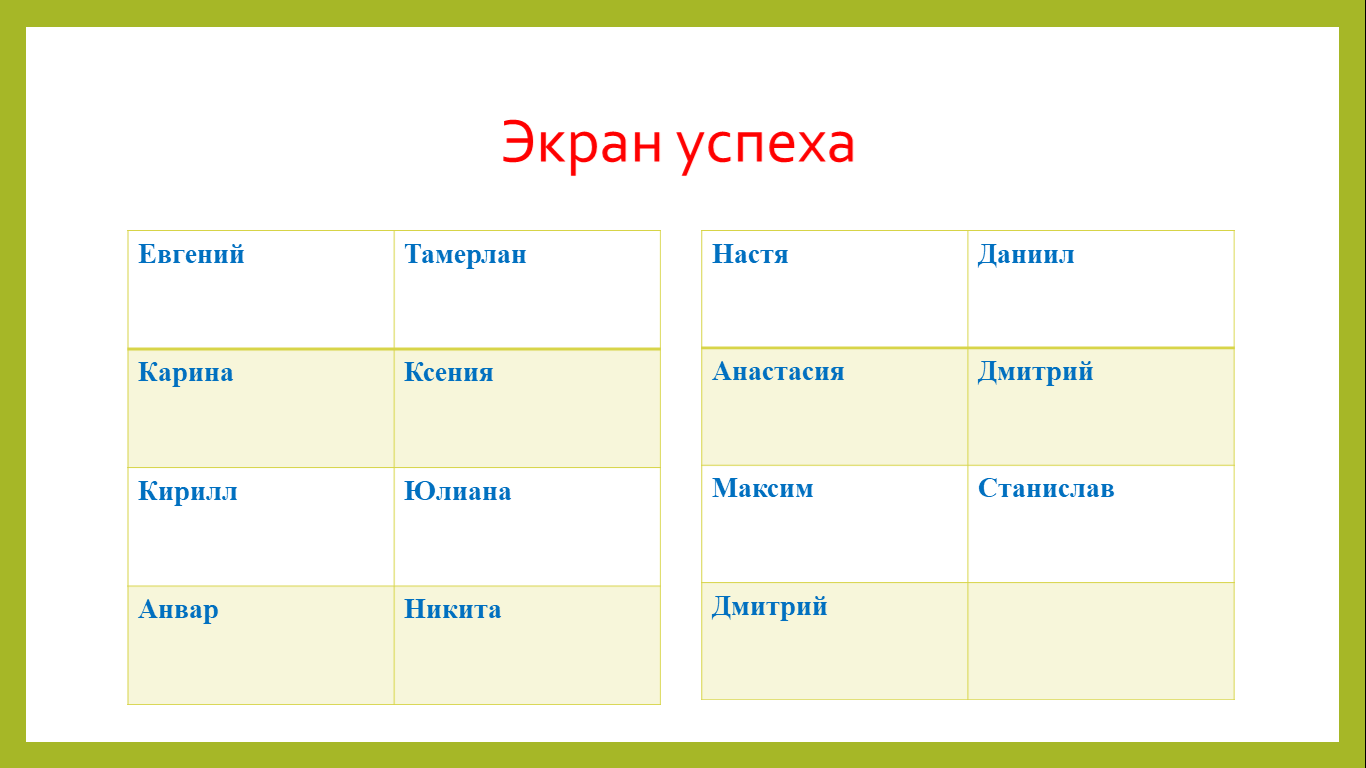 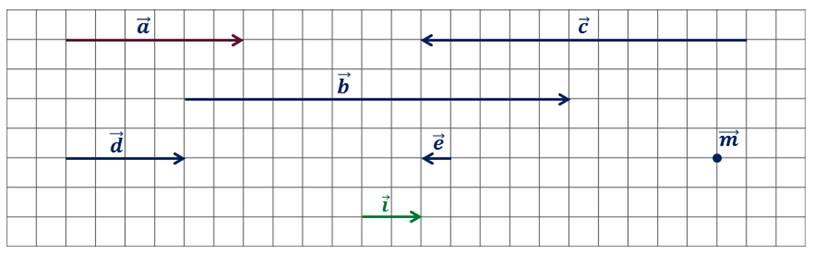 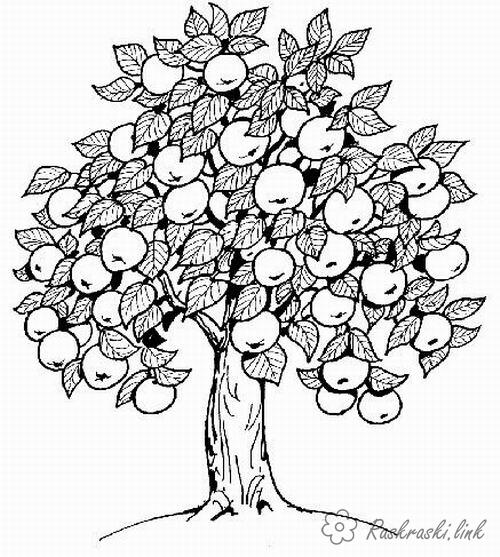 Школа КГУ «Рузаевская СШ»КГУ «Рузаевская СШ»ФИО педагогаКаримова Г.А.Каримова Г.А.Раздел:9.1А Векторы на плоскости
9.1А Векторы на плоскости
Дата: Класс: 9 Количество присутствующих: ___Количество отсутствующих:  ___Тема урокаВектор. Действия над векторами. Коллинеарные и неколлинеарные векторыВектор. Действия над векторами. Коллинеарные и неколлинеарные векторыЦели обучения в соответствии 
с учебной программой9.1.4.3 применять условие коллинеарности векторов;9.1.4.3 применять условие коллинеарности векторов;Цели урокаУчащиеся применяЮт условие коллинеарности векторов при решении задачУчащиеся применяЮт условие коллинеарности векторов при решении задачКритерии оцениванияПрименяет условия коллинеарности векторов при решении задачПрименяет условия коллинеарности векторов при решении задачУМНПрименениеПрименениеЭтап урока/ ВремяДействия педагогаДействия ученикаОцениваниеРесурсыНачало урока7 минутОрганизационный момент. Учитель сообщает тему урока и цели обучения. Вопросы:Какую цель вы ставите для себя на сегодняшний урок?К концу уроку какими навыками вы будете владеть?Знакомит с критериями оценивания  на данный урок 1. Проверка д/з-1+1+1 2. Устный опрос -1+13.Парная работа 14.Групповая работа 1+1 5. ФО- 3  всего 10 балловОтвечая на вопросы учителяУстная обратная связьЭУ(экран успеваемости)    СлайдНачало урока7 минутАктивизация учащихся Стратегия «Подумай и ответь»Ответьте на вопросы. Обоснуйте ответы.Ответьте на вопросы: Вектором называется…Как называются векторы, если они лежат либо на одной прямой, либо на  параллельных прямых?Сколько векторов, равных данному вектору, можно отложить от любой точки?Как называются векторы, если они сонаправлены и их длины равны?Чему равна  разность векторов ВК и ВЕ.Выберите  из следующих величин те, которые называются векторными: скорость, масса, сила, время, температура, длина, площадь, работа?Длиной вектора называется …Как называются граничные точки вектора?Найдите сумму векторов МЕ и EА.АВСР – параллелограмм. Чему равна сумма векторов АВ и АР?Два вектора называются равными, если они…Два коллинеарных вектора называют сонаправленными, если они ….Вектор, у которого совпадают начало и конец, называется ….Если векторы лежат на одной прямой или на параллельных, то они называются ….Проверка д/з  Отвечая на вопросы учителяУстная обратная связьОтветы отмечает на ЭУ    Ответы сверяют с доскойСлайдСередина урока30 минутПарная работаВыразите вектора через вектор Записывают в тетрадь вектора через вектор Устная обратная связьИтоги на ЭУПриложение 1СлайдСередина урока30 минутФронтальная работаДва вектора будут коллинеарны при выполнении любого из этих условий:Условие коллинеарности векторов 1. Два вектора  и  коллинеарны, если существует число n такое, что = n ·Условия коллинеарности векторов 2. Два вектора коллинеарны, если отношения их координат равны.Какие из векторов  = {1; 2},  = {4; 8},  = {5; 9} коллинеарны? Вектора  = {1; 2},  = {4; 8} коллинеарны т.к. Вектора  = {1; 2} и   = {5; 9} не коллинеарны т.к. Вектора  = {4; 8}и   = {5; 9} не коллинеарны т.к. Записывают в тетрадь условие коллинеарностиУстная обратная связьУчебник, доска, слайдСередина урока30 минутПарная работаНайдите значение параметра n при котором вектора  = {17; 12} и  = {n; -156} будут коллинеарны.Найдите значение параметра n при котором вектора  = {1; 12} и  = {-2; n} будут коллинеарны.Найдите значение параметра n при котором вектора  = {n; -6} и  = {11; 6} будут коллинеарны.Найдите значение параметра n при котором вектора  = {n; 98} и  = {7; -14} будут коллинеарны.Найдите значение параметра n при котором вектора  = {-17; 12} и  = {238; n} будут коллинеарны.,Найдите значение параметра n при котором вектора  = {-17; n} и  = {187; 187} будут коллинеарны.Найдите значение параметра n при котором вектора  = {n; -90} и  = {13; 6} будут коллинеарны.Найдите значение параметра n при котором вектора  = {121; n} и  = {-11; 9} будут коллинеарны.Найдите значение параметра n при котором вектора  = {-16; n} и  = {272; 187} будут коллинеарны.Найдите значение параметра n при котором вектора  = {-120; -120} и  = {8; n} будут коллинеарны.Учащиеся в паре решают предложенные 2 задания на выбор. Одна пара решает у доскиВзаимопроверкаИтоги на ЭУСлайд, доскаСередина урока30 минутФОЗадание1 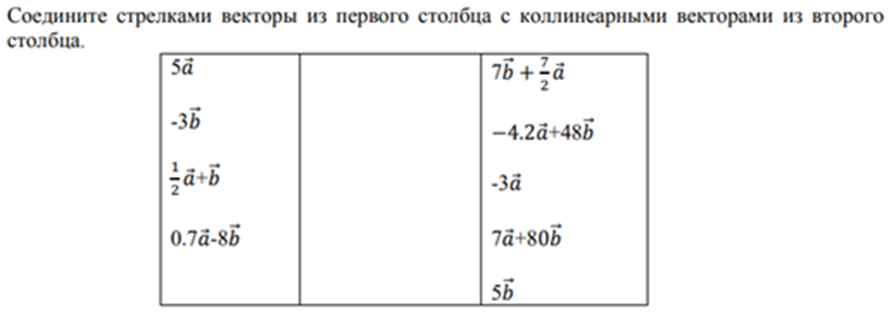 Задание 2 Определите значение х, при котором вектор {2 – х; 2х + 3} и вектор  {–2; 5}коллинеарны.Индивид решение задачиУстная обратная связьИтоги на ЭУСлайдКонец урока 3 минуты. Рефлексия.   Возвращаемся  к целям  нашего урока: 1.Какие цели ставили перед собой урока?2.Смогли ли мы достич этих целей?Подумаqте ответы на вопросычто узнал, чему научился?что осталось непонятным?над чем необходимо работать?«Яблоня». Учащиеся на дерево крепят яблоки разных цветовКрасное яблоко – Я  не могу определять коллинеарность векторов Желтое яблоко – Я различаю коллинеарные вектора, но допускал(а) ошибкиЗеленое яблоко – Я различаю коллинеарные вектораПодведем итоги урока .(экран успеваемости) К яблоне крепят яблоко соответственного цвета   «Яблоня», разноцветные яблокиКонец урока 3 минутыДомашнее задание: повторить правила№ п. 1.1-1.3, Решить №10 стр 20,№ 9 стр 24Записывают домашнее задание